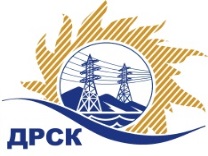 Акционерное Общество«Дальневосточная распределительная сетевая  компания»Протокол № 506/МТПиР-ВПзаседания закупочной комиссии по выбору победителя по открытому электронному запросу предложений на право заключения договора поставки: Приборы диагностики, закупка 1234 ГКПЗ 2016 гФорма голосования членов Закупочной комиссии: очно-заочная.ПРИСУТСТВОВАЛИ: постоянно действующая Закупочная комиссия 2-го уровня.ВОПРОСЫ, ВЫНОСИМЫЕ НА РАССМОТРЕНИЕ ЗАКУПОЧНОЙ КОМИССИИ: Об утверждении цены полученной на процедуре вскрытия конвертов.2.  О признании открытого запроса предложений  несостоявшимся.РЕШИЛИ:По вопросу № 1Утвердить цены, полученные на процедуре вскрытия конвертов.По вопросу № 21. Признать открытый запрос предложений на право заключения договора на поставку: «Приборы диагностики» несостоявшимся на основании п. 7.7.11.2 Положения о закупке продукции для нужд АО «ДРСК», так как было подано менее двух предложений.2. Провести закупочную процедуру повторно. г. Благовещенск 31 мая 2016 года№Наименование участника и его адресОбщая цена предложения на участие в запросе предложений1ООО "ЭЛЕКТРОНПРИБОР" (Россия, 141191, Московская область, г. Фрязино, ул. Барские пруды, д. 1 офис 4)Цена: 753 571,62 руб. (цена без НДС: 638 620,02 руб.)Ответственный секретарьТерёшкина Г.М.397-260________________________М.Г. Елисеева